UNIVERSIDAD NACIONAL TECNOLÓGICA DE LIMA SUR  UNTELSFACULTAD DE INGENIERÍA Y GESTIÓNCARRERA PROFESIONAL___________________________________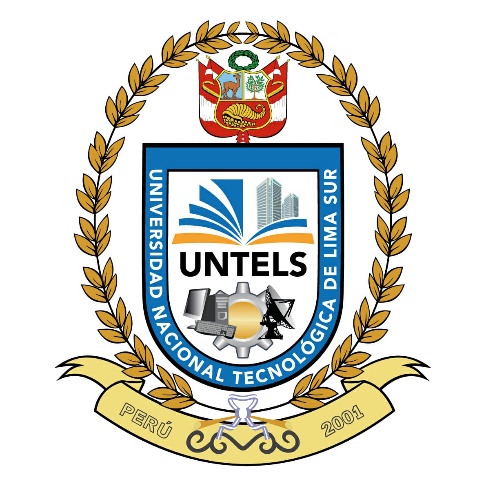 PLAN  DE TESIS“TITULO DEL PLAN DE TESIS”PARA OPTAR EL TÍTULO DE________________________________PRESENTADO POR:BACHILLER: NOMBRES Y APELLIDOS DEL AUTORASESOR       : NOMBRES Y APELLIDOS DEL ASESORVilla El Salvador, añoPERÚESTRUCTURA DEL PLAN DE TESIS(SIN HIPÓTESIS)CARATULAINDICEI.    PLANTEAMIENTO DEL PROBLEMA1.1  Descripción del problema1.2  Formulación del problema 1.2.1 Problema general   1.2.2 Problemas específicos1.3  Objetivos de la investigación1.3.1 Objetivo general1.3.2 Objetivos específicos 1.4  Delimitación de la investigación1.4.1 Delimitación espacial1.4.2 Delimitación temporal 1.5  Justificación del problemaII.   MARCO TEÓRICO2.1  Antecedentes de la investigación 2.2 Bases teóricasIII.  METODOLOGÍA.3.1  Diseño de investigación3.2  Descripción de la metodología3.2.1 Etapas del desarrollo del  plan de tesisIV. CRONOGRAMA DE ACTIVIDADES DE LA TESISV.  PRESUPUESTO DE LA TESISVI. REFERENCIAS  BIBLIOGRÁFICASANEXOSMatriz de consistenciaESTRUCTURA DEL PLAN DE TESIS(CON HIPÓTESIS)CARATULAINDICEI.    PLANTEAMIENTO DEL PROBLEMA1.1  Descripción del problema1.2  Formulación del problema 1.2.1 Problema general   1.2.2 Problemas específicos1.3  Objetivos de la investigación1.3.1 Objetivo general1.3.2 Objetivos específicos 1.4  Delimitación de la investigación1.4.1 Delimitación espacial1.4.2 Delimitación temporal 1.5  Justificación del problemaII.  MARCO TEÓRICO2.1  Antecedentes de la investigación 2.2  Bases teóricasIII. VARIABLES E HIPÓTESIS      3.1  Definición operacional de las variables 3.2  Hipótesis de la investigación  3.2.1 Hipótesis general 3.2.2 Hipótesis específicas IV. METODOLOGÍA.      4.1  Diseño de investigación 4.2  Descripción de la metodología 4.2.1 Etapas del desarrollo del  plan de tesis 4.3  Población y muestra      4.4  Técnicas e instrumentos de recolección de datosV.   CRONOGRAMA DE ACTIVIDADES DE LA TESISVI.  PRESUPUESTO DE LA TESISVII. REFERENCIAS BIBLIOGRÁFICASANEXOSAnexo 1. Matriz de consistenciaAnexo 2. Instrumentos de recolección de datosDISPOSICIONES GENERALES PARA LA REDACCIÓN DEL  PLAN DE TESISDel tema del plan de tesis: El tema debe ser inédito y debe significar un aporte científico o tecnológico afín al Título de su Plan.Debe estar contextualizado en una de las líneas de investigación de su carrera profesional.Del título: El título debe ser claro y preciso, debiendo indicar  las variables  y el objeto de estudio de la investigación. Debe tener un máximo de hasta quince palabras. No se considera para el cómputo lo siguiente:a. Los artículos, conectores o proposiciones: el, la, en, un, para y otros.b. El nombre de la empresa, organización o institución al cual refiere la investigación. Durante el desarrollo del Plan de Tesis, el título puede ser observado, el cual en base a las sugerencias recibidas podrá ser mejorado en el marco del objetivo inicial de la investigación. Los cambios de mejora del título, deberán ser aprobados por el jurado en su informe de conformidad, título que será registrado con resolución de facultad, el cual será desarrollado posteriormente en la Tesis. De la descripción del problema:El problema debe ser la motivación para el desarrollo de la tesis, debe ser  redactado tal y como lo percibe el investigador, enfocando el estado del arte del problema central a resolver  considerando el contexto de la línea de investigación de su Escuela Profesional.En Justificación del problema considerar justificación teórica, tecnológica, social, económica, según sea el caso.Del marco teórico:     (Redacción según normas APA)a. Los antecedentes deben ser investigaciones consideradas dentro de los últimos 5 años, de los cuales se deberá resaltar las conclusiones a las que llego el autor.b. Las bases teóricas (variables de investigación)Se desarrolla cada una de las variables de investigación referidas a la definición, características, aplicaciones, formulas, cuadros, figuras, etc.Se redactan las teorías sustantivas que permitan argumentar el problema a investigar; referenciando los autores utilizados.De la presentación del formato del PLAN DE TESIS:MárgenesEl margen izquierdo será de 3.0 cm.El margen derecho será de   2.5 cm.El margen superior será de  2.5 cm.El margen inferior será de    2.5 cm.Mecanografiado e impresión:Tipo de letra Time New Roman, tamaño 12 puntos. El texto en general será mecanografiado a espacio y medio (1.5) entre líneas.Las tablas y figuras se redactarán en normas APATodo párrafo se iniciará en el 5to espacio a partir del margen izquierdo.La reproducción e impresión del Plan de Tesis se hará en papel blanco tamaño A4. Las citas se redactarán según normas APA.Todos los capítulos se inician en una nueva página y en la parte superior, considerando los márgenes correspondientes.De la numeración de páginas:Las páginas serán enumeradas en el centro inferior en números arábigos, empezando por la portada la cual no llevará numeración.Todas las páginas deberán ser numeradas. De las referencias bibliográficas, se redactarán según normas APA. UNIVERSIDAD NACIONAL TECNOLÓGICA DE LIMA SUR  UNTELSFACULTAD DE INGENIERÍA Y GESTIÓNCARRERA PROFESIONAL___________________________________TESIS“TITULO DEL DE LA TESIS”PARA OPTAR EL TÍTULO DE________________________________PRESENTADO POR:BACHILLER: NOMBRES Y APELLIDOS DEL AUTORASESOR       : NOMBRES Y APELLIDOS DEL ASESORVilla El Salvador, añoPERÚESTRUCTURA DE LA TESIS(SIN HIPÓTESIS)CARATULAACTASDECLARACIÓN DE AUTENTICIDADDEDICATORIAAGRADECIMIENTOSRESUMENABSTRACTINDICEINTRODUCCIÓNI.    PLANTEAMIENTO DEL PROBLEMA1.1  Descripción del problema1.2  Formulación del problema 1.2.1 Problema general   1.2.2 Problemas específicos1.3  Objetivos de la investigación1.3.1 Objetivo general1.3.2 Objetivos específicos 1.4  Delimitación de la investigación1.4.1 Delimitación espacial1.4.2 Delimitación temporal 1.5  Justificación del problema II.   MARCO TEÓRICO2.1  Antecedentes de la investigación 2.2  Bases teóricasIII. METODOLOGÍA.3.1  Diseño de investigación3.2  Descripción de la metodología3.2.1 Implementación de la investigación3.2.2 Pruebas realizadasIV. CONCLUSIONESV.  REFERENCIAS  BIBLIOGRÁFICASANEXOSMatriz de consistenciaOtrosESTRUCTURA DE LA DE TESIS (CON HIPÓTESIS)CARATULAACTASDECLARACIÓN DE AUTENTICIDADDEDICATORIAAGRADECIMIENTOSRESUMENABSTRACTINDICEINTRODUCCIÓNI.    PLANTEAMIENTO DEL PROBLEMA1.1  Descripción del problema1.2  Formulación del problema 1.2.1 Problema general   1.2.2 Problemas específicos1.3  Objetivos de la investigación1.3.1 Objetivo general1.3.2 Objetivos específicos 1.4  Delimitación de la investigación1.4.1 Delimitación espacial1.4.2 Delimitación temporal 1.5  Justificación del problema II.   MARCO TEÓRICO2.1  Antecedentes de la investigación 2.2  Bases teóricasIII. VARIABLES E HIPÓTESIS3.1  Definición operacional de las variables3.2  Hipótesis de la investigación 3.2.1 Hipótesis general3.2.2 Hipótesis específicas IV.  METODOLOGÍA.4.1  Diseño de investigación4.2  Descripción de la metodología4.2.1 Implementacion del tema de investigacion4.2.2 Pruebas realizadas4.3  Población y muestra4.4  Técnicas de recolección de datos4.5  Instrumentos de recolección de datos4.6.1 Validez4.6.2 Confiabilidad4.6  ResultadosVI.     DISCUSIÓN DE RESULTADOSVII.   CONCLUSIONESVIII.  REFERENCIAS BIBLIOGRÁFICASANEXOSAnexo 1. Matriz de consistenciaAnexo 2. Instrumentos de recolección de datosAnexo 3. Formato  de Validación de expertos OtrosDISPOSICIONES GENERALES PARA LA REDACCIÓN DE LA TESISAdemás de las consideraciones en la redacción del plan de tesis, tener en cuenta lo siguiente:Del marco teórico     (Redacción según normas APA)En la redacción de los antecedentes considerar la información que le servirá de sustento a su Tesis, tales como las conclusiones, la muestra, la tecnología. Utilice el parafraseo dando especial importancia a la redacción. 2. De las bases teóricas (variables de investigación)Desarrollar el estado del arte para cada una de las variables de investigación considerando definición, características, aplicaciones, cuadros, figuras, gráficos según las normas APA.Cuando sea conveniente debe parafrasear al autor, de tal manera que su redacción teórica se involucre con la tesis a desarrollar.De la numeración de páginas:Todas las páginas serán enumeradas en el centro inferior empezando por la portada la cual no llevará numeración.Los aspectos preliminares (dedicatoria, agradecimientos, etc.) se numeran con números romanos en minúscula.La numeración con números arábigos se inicia en la introducción.De las Referencias Bibliográficas: Si además de libros se utiliza buscadores, artículos, papers, congresos, normas técnicas; revisar la redacción  en normas APA.Las referencias bibliográficas se ordenan en orden alfabético, no se enumeran.Del empastadoSegún indique la Oficina de Grados y Títulos de la Universida